Curriculum vitae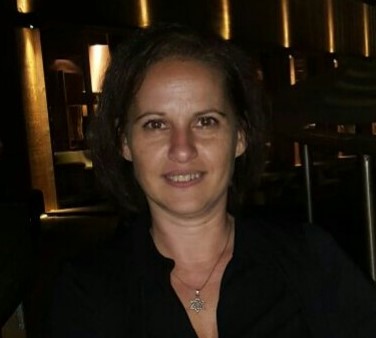 CONTACTSNatalie AppelNatalie AppelNatalie AppelMobile+351 967063252 Emailnatalieappel71@gmail.comnatalieappel71@gmail.comnatalieappel71@gmail.comAdresse  Rua de São Frei Gil 28 – Porto - PORTUGAL  Rua de São Frei Gil 28 – Porto - PORTUGAL  Rua de São Frei Gil 28 – Porto - PORTUGALPROFILELanguage Service ProviderBilingue Français | PortugaisTraduction | Interprétation | Révision de Texte | TranscriptionLanguage Service ProviderBilingue Français | PortugaisTraduction | Interprétation | Révision de Texte | TranscriptionLanguage Service ProviderBilingue Français | PortugaisTraduction | Interprétation | Révision de Texte | TranscriptionEXPERIENCE PROFESSIONNELLENeumann Rui Mars 2018 Traduction d’un Travail Académique Pt / Fr APPSYSCORE Octobre / Novembre 2017 Traduction du Guide d’Instructions Pt / Fr HCR - Language Solutions Juillet / Aout 2017 Traduction | Révision de Documents Pt / Fr et Fr / Pt E-Global JournalSeptembre 2016 jusqu’au présent Traduction | Révision | Transcription Documents et Interviews  radiophoniques de contexte Géopolitique Salvador Caetano  Septembre 2016   Traduction Pt / Fr   Étude sur Organisation  Environnementale du TravailNeumann Rui Mars 2018 Traduction d’un Travail Académique Pt / Fr APPSYSCORE Octobre / Novembre 2017 Traduction du Guide d’Instructions Pt / Fr HCR - Language Solutions Juillet / Aout 2017 Traduction | Révision de Documents Pt / Fr et Fr / Pt E-Global JournalSeptembre 2016 jusqu’au présent Traduction | Révision | Transcription Documents et Interviews  radiophoniques de contexte Géopolitique Salvador Caetano  Septembre 2016   Traduction Pt / Fr   Étude sur Organisation  Environnementale du TravailNeumann Rui Mars 2018 Traduction d’un Travail Académique Pt / Fr APPSYSCORE Octobre / Novembre 2017 Traduction du Guide d’Instructions Pt / Fr HCR - Language Solutions Juillet / Aout 2017 Traduction | Révision de Documents Pt / Fr et Fr / Pt E-Global JournalSeptembre 2016 jusqu’au présent Traduction | Révision | Transcription Documents et Interviews  radiophoniques de contexte Géopolitique Salvador Caetano  Septembre 2016   Traduction Pt / Fr   Étude sur Organisation  Environnementale du TravailThe Flatgate Partnership2001 jusqu’au présent Réception des visiteurs lors de leur arrivée aux caves aussi bien que visites guidées en plusieurs langues : Portugais, Français, Anglais et Hébreu Traductrice Interprète de plusieurs événements ayant part aux caves, en occurrence  Ouvertures de Vintage á Feu et Mariage d’étrangers au Portugal  Armatis Lc Porto2013 jusqu’au présent Prise en charge téléphonique de la demande client Bouygues Telecom, à savoir analyse de la facture, présentation/vente de produits dans le cadre de l’entreprise ainsi bien que gestion technique de certaines situations concernant le service mobile, fixe et internet du client Decor Art Lda2006 - 2007Conseiller le Directeur dans la planification de ses déplacements á l’étranger: Chine et EuropeRecherche de nouveaux fournisseurs et clients pour l’entreprise et ouverture de nouveaux marchésOptifone Sa2003 - 2005Planification de l’agenda de l’équipe commerciale et contact de la base de données de l’entreprise pour vérification du niveau de satisfaction The Flatgate Partnership2001 jusqu’au présent Réception des visiteurs lors de leur arrivée aux caves aussi bien que visites guidées en plusieurs langues : Portugais, Français, Anglais et Hébreu Traductrice Interprète de plusieurs événements ayant part aux caves, en occurrence  Ouvertures de Vintage á Feu et Mariage d’étrangers au Portugal  Armatis Lc Porto2013 jusqu’au présent Prise en charge téléphonique de la demande client Bouygues Telecom, à savoir analyse de la facture, présentation/vente de produits dans le cadre de l’entreprise ainsi bien que gestion technique de certaines situations concernant le service mobile, fixe et internet du client Decor Art Lda2006 - 2007Conseiller le Directeur dans la planification de ses déplacements á l’étranger: Chine et EuropeRecherche de nouveaux fournisseurs et clients pour l’entreprise et ouverture de nouveaux marchésOptifone Sa2003 - 2005Planification de l’agenda de l’équipe commerciale et contact de la base de données de l’entreprise pour vérification du niveau de satisfaction The Flatgate Partnership2001 jusqu’au présent Réception des visiteurs lors de leur arrivée aux caves aussi bien que visites guidées en plusieurs langues : Portugais, Français, Anglais et Hébreu Traductrice Interprète de plusieurs événements ayant part aux caves, en occurrence  Ouvertures de Vintage á Feu et Mariage d’étrangers au Portugal  Armatis Lc Porto2013 jusqu’au présent Prise en charge téléphonique de la demande client Bouygues Telecom, à savoir analyse de la facture, présentation/vente de produits dans le cadre de l’entreprise ainsi bien que gestion technique de certaines situations concernant le service mobile, fixe et internet du client Decor Art Lda2006 - 2007Conseiller le Directeur dans la planification de ses déplacements á l’étranger: Chine et EuropeRecherche de nouveaux fournisseurs et clients pour l’entreprise et ouverture de nouveaux marchésOptifone Sa2003 - 2005Planification de l’agenda de l’équipe commerciale et contact de la base de données de l’entreprise pour vérification du niveau de satisfaction FORMATIONCOMPÉTENCES PERSONNELLESLicence en Langues Appliquées à la Traduction par la Faculté de Lettres de l’Université de Porto – 2017 Bilingue Français / PortugaisBon domaine oral et écrit de l’anglaisBon domaine oral en Hébreux Microsoft Office Programs Licence en Langues Appliquées à la Traduction par la Faculté de Lettres de l’Université de Porto – 2017 Bilingue Français / PortugaisBon domaine oral et écrit de l’anglaisBon domaine oral en Hébreux Microsoft Office Programs Licence en Langues Appliquées à la Traduction par la Faculté de Lettres de l’Université de Porto – 2017 Bilingue Français / PortugaisBon domaine oral et écrit de l’anglaisBon domaine oral en Hébreux Microsoft Office Programs 